`    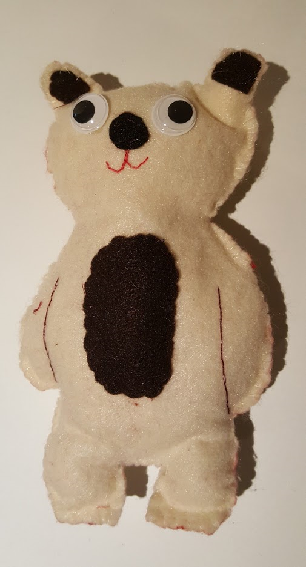 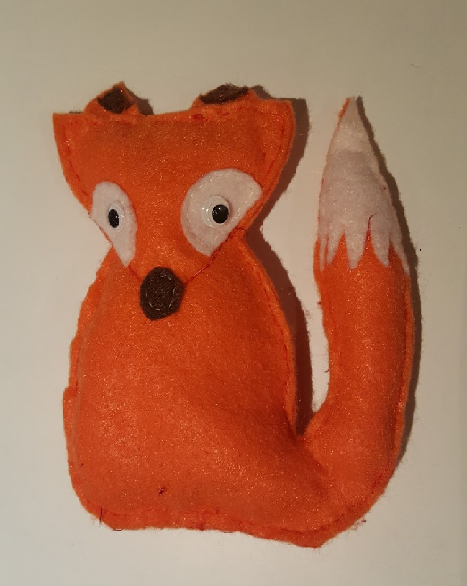 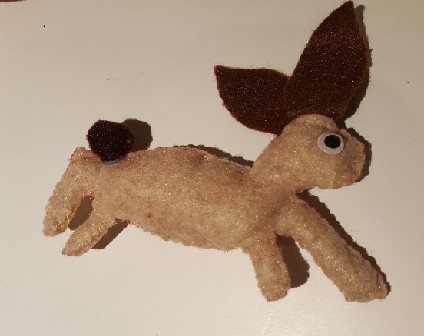 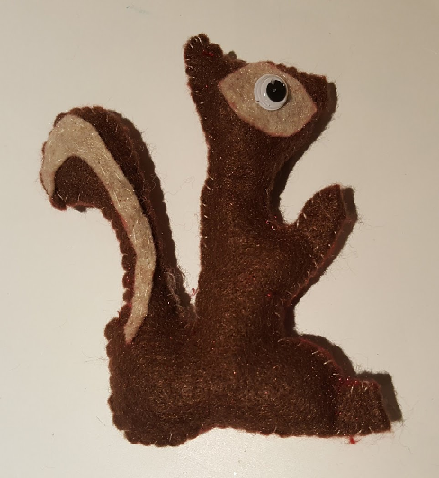 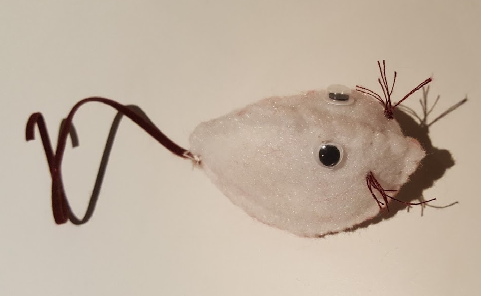 